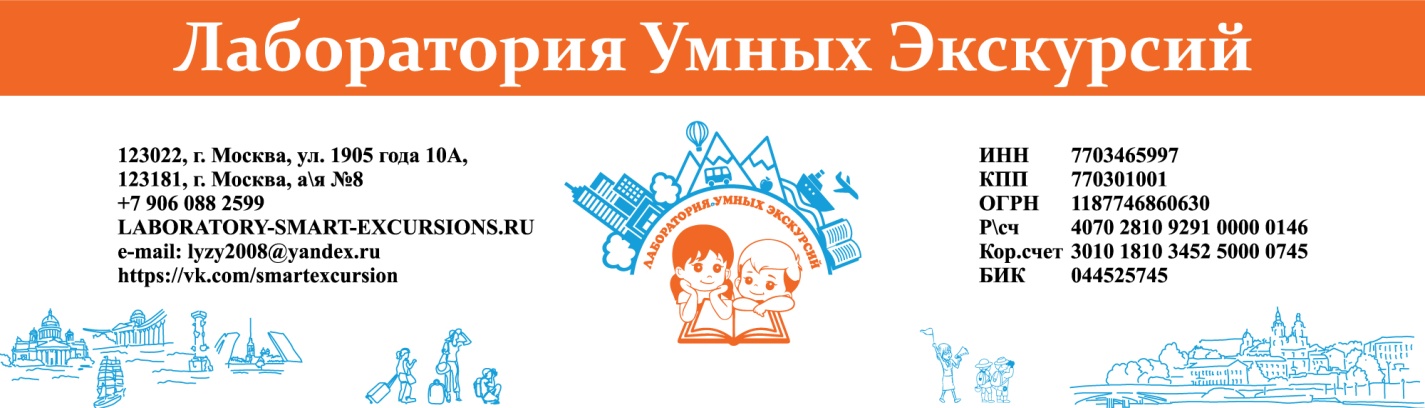 СПИСОК НА __________ 2023Г., ЭКСКУРСИЯ В ...... ВЫЕЗД В ......Список учеников:Список сопровождающих:!!!! Список подается за неделю до экскурсии , вместе с заявкой список сразу не нужен!!!!СПИСОК В ВОРДЕ, ПРИСЛАТЬ  НА ЭЛЕКТРОННУЮ ПОЧТУ LYZY2008@YANDEX.RU№ФИО уч-сяДата рожденияРодителиНомер телефона1Агафонова Дарья Дмитриевна31.12.2009Отец: Дмитрий ВладимировичМать: Елена Вячеславовна89269593488№ФИО Дата рожденияНомер телефона1Агафонова Елена Вячеславовна31.12.200089269593488